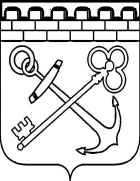 КОМИТЕТ ПО ТОПЛИВНО-ЭНЕРГЕТИЧЕСКОМУ КОМПЛЕКСУЛЕНИНГРАДСКОЙ ОБЛАСТИПРИКАЗ«___»  _____________  2021 г.                                                                               № ____О внесении изменения в приказ комитета по топливно-энергетическому комплексу Ленинградской области от 20 февраля 2017 № 1  "Об установлении предельного уровня соотношения среднемесячной заработной платы руководителей,
их заместителей, главных бухгалтеров и среднемесячной заработной платы работников (без учета заработной платы соответствующего руководителя,
его заместителей, главного бухгалтера) государственных организаций, подведомственных комитету по топливно-энергетическому комплексу Ленинградской области"В целях приведения нормативных правовых актов комитета по топливно-энергетическому комплексу Ленинградской области в соответствие с действующим законодательством п р и к а з ы в а ю:1. Преамбулу приказа комитета по топливно-энергетическому комплексу Ленинградской области от 20 февраля 2017 № 1  "Об установлении предельного уровня соотношения среднемесячной заработной платы руководителей,
их заместителей, главных бухгалтеров и среднемесячной заработной платы работников (без учета заработной платы соответствующего руководителя,
его заместителей, главного бухгалтера) государственных организаций, подведомственных комитету по топливно-энергетическому комплексу Ленинградской области" изложить в следующей редакции:"В соответствии со статьей 145 Трудового кодекса Российской Федерации
и постановлением Правительства Ленинградской области от 30.04.2020 N 262
"Об утверждении Положения о системах оплаты труда в государственных учреждениях Ленинградской области по видам экономической деятельности
и признании утратившими силу полностью или частично отдельных постановлений Правительства Ленинградской области" п р и к а з ы в а ю: ".2.Контроль за исполнением настоящего приказа оставляю за собой.Первый заместитель председателя комитета                                        С.В. Аминяков